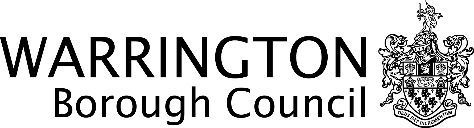 BUSINESS AND PLANNING ACT 2020.PUBLIC NOTICEFOR A NEW PAVEMENT CAFÉ LICENCE WITHIN A TEMPORARY PAVEMENT CAFÉ AREA AS A CORONAVIRUS MEASURE.Notice is hereby given that I                                                  have made an application for a TEMPORARY pavement café licence at premises known as:on the                                                            to  Warrington Borough Council to allow tables and chairs to be placed on the highway.The application, if granted, will authorise the use of the pavement café for the following days and times:A consultee or any other person may make representation which must be in writing about this application to the following address no later than:To pavementcafe@warrington.gov.ukA record of the application is contained in the licensing register kept by Warrington Borough Council which is available for inspection free of charge at the above address or at www.warrington.gov.uk between 09.00am and 16.00pm Monday to FridayThis notice must be displayed continuously on or near the premises to be licensed, where it can be read outside the building, for a period of 5 working days beginning on the day after the submission of the application.